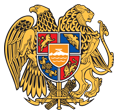 ՀԱՅԱՍՏԱՆԻ ՀԱՆՐԱՊԵՏՈՒԹՅՈՒՆ 
ՍՅՈՒՆԻՔԻ ՄԱՐԶ
ՔԱՋԱՐԱՆ  ՀԱՄԱՅՆՔԻ ԱՎԱԳԱՆԻ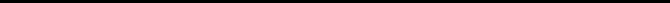 ԱՐՁԱՆԱԳՐՈՒԹՅՈՒՆ N 5
ԱՎԱԳԱՆՈՒ ՀԵՐԹԱԿԱՆ ՆԻՍՏԻՆիստը սկսվեց ժամը 15:00-ինՀամայնքի ավագանու նիստին ներկա էին ավագանու 8 անդամներ:Բացակա էր` Սասուն Առաքելյանը, Դերենիկ ՍտեփանյանըՀամայնքի ղեկավարի հրավերով ավագանու նիստին մասնակցում էին`
Վազգեն Ազարյանը, Վահե Գրիգորյանը, համայնքի վարչական ղեկավարներըՆիստը վարում էր  համայնքի ղեկավար` Մանվել ՓարամազյանըՆիստը արձանագրում էր Զոհրապ Առաքելյանը ՔԱՋԱՐԱՆ ՀԱՄԱՅՆՔԻ ԱՎԱԳԱՆՈՒ 2019 ԹՎԱԿԱՆԻ ՍԵՊՏԵՄԲԵՐԻ 19 -Ի ԹԻՎ 5 ՀԵՐԹԱԿԱՆ ՆԻՍՏԻ ՕՐԱԿԱՐԳԸ ՀԱՍՏԱՏԵԼՈՒ ՄԱՍԻՆ        Ղեկավարվելով ,,Տեղական ինքնակառավարման մասին,,  ՀՀ օրենքի 13-րդ  հոդվածի 3-րդ մասով  և  14-րդ  հոդվածով, որոշման նախագծի քվեարկության արդյունքներով Քաջարան համայնքի ավագանին որոշում  է1, Քաջարան համայնքի ավագանու 2018թ դեկտեմբերի 21-ի « Քաջարան  համայնքի 2018թ բյուջեն հաստատելու մասին,,  թիվ 74-Ն որոշման մեջ փոփոխություն կատարելու մասին /Զեկ Վ Ազարյան/2,Պահուստային ֆոնդից գումար հատկացնելու մասին /Զեկ Վ Ազարյան/3, , ՀՀ Սյունիքի մարզի Քաջարան համայնքի ավագանու  2018թ դեկտեմբերի 21-ի ,,Հայաստանի Հանրապետության Քաջարանի համայնքապետարանի աշխատակազմի և նրա ենթակայության հիմնարկ ձեռնարկությունների կառուցվածքը, աշխատակիցների թվաքանակը  հաստիքացուցակը և պաշտոնային դրույքաչափերը հաստատելու ,,թիվ 66-Ա որոշման մեջ փոփոխություն կատարելու մասին /Զեկ Զ Առաքելյան/4, ՀՀ Սյունիքի մարզի Քաջարան համայնքի ավագանու 2019թ հուլիսի 30-ի թիվ  24-Ա որոշման  ուժը կորցրած ճանաչելու մասին/Զեկ Վ Գրիգորյան/5, ՀՀ Սյունիքի մարզի Քաջարան համայնքի ավագանու 2019թ հուլիսի 30-ի թիվ  27-Ա որոշման  ուժը կորցրած ճանաչելու մասին/Զեկ Վ Գրիգորյան/6,Քաջարան համայնքի վարչական տարածքում գտնվող,որպես ,,անհայտ ,, քաղաքացիների սեփականություն փոխանցված հողամասերը համայնքային սեփականություն ճանաչելու մասին/Զեկ Վ Գրիգորյան/7․ՀՀ Սյունիքի մարզի Քաջարան համայնքի սեփականություն հանդիսացող,Քաջարան համայնք, գյուղ Քաջարանց, 3-րդ փողոց 157 հասցեում գտնվող մաքրման կայանն ու շենք շինություններ և սպասարկման 1,44283 հա հողամասը անհատույց/նվիրատվության կարգով/ օտարելու մասին /Զեկ Վ Գրիգորյան/1, ՀՀ ՍՅՈՒՆԻՔԻ ՄԱՐԶԻ ՔԱՋԱՐԱՆ ՀԱՄԱՅՆՔԻ ԱՎԱԳԱՆՈՒ 2018Թ ԴԵԿՏԵՄԲԵՐԻ 21-Ի ԹԻՎ 74-Ն ՈՐՈՇՄԱՆ ՄԵՋ ՓՈՓՈԽՈՒԹՅՈՒՆ ԿԱՏԱՐԵԼՈՒ ՄԱՍԻՆ Արտահայտվեցին-Մ Գևորգյանը, Է ՍաղաթելյանըՂեկավարվելով ,,Տեղական ինքնակառավարման մասին,,  ՀՀ օրենքի 18-րդ  հոդվածի 5-րդ կետով, ,, ՀՀ բյուջետային համակարգի մասին,, օրենքի 33-րդ հոդվածի 4-րդ կետի, հոդվածների ,,Նորմատիվ իրավական ակտերի մասին,, 33-րդ հոդվածի 1-ին մասի 1-ին կետի դրույթներով և հաշվի առնելով համայնքի ղեկավարի առաջարկությունը,  Քաջարան համայնքի ավագանին որոշում  է Քաջարան համայնքի ավագանու 2018թ դեկտեմբերի 21-ի « Քաջարան  համայնքի 2018թ բյուջեն հաստատելու մասին,,  թիվ 74-Ն որոշման մեջ կատարել հետևյալ փոփոխությունը՝ համաձայն հատվածների/ 1,2,3,6/ :2, ՊԱՀՈՒՍՏԱՅԻՆ ՖՈՆԴԻՑ ԳՈՒՄԱՐ ՀԱՏԿԱՑՆԵԼՈՒ ՄԱՍԻՆ Արտահայտվեցին- Ա Հակոբյանը, Կ ՀամբարձումյանըՀամաձայն ,, Տեղական  ինքնակառավարման մասին,,ՀՀ օրենքի 90-րդ հոդվածի   2-րդ և    6-րդ կետերի,  Քաջարան համայնքի ավագանին  որոշում է.-                                                                                                        Բյուջեի պահուստային ֆոնդից  կատարել հատկացում,       1,,Քաջարան համայնքի կոմունալ տնտեսություն,, ՓԲԸ-ին -  1.600.000 /մեկ միլիոն վեց հարյուր հազար / դրամ – Քաջարան քաղաքի Շահումյան փողոցի թիվ 9 շենքի  դիմացի հենապատի կառուցման համար /400,000/չորս հարյուր հազար/դրամ2,Քաջարան քաղաքի կենտորնական հրապարակին կից նսելեվատարի վրա հետիոտնային կամրջի կառուցման համար /1,200,000 /մեկ միլիոն երկու հարյուր հազար/դրամ։3, ՀԱՅԱՍՏԱՆԻ ՀԱՆՐԱՊԵՏՈՒԹՅԱՆ ՍՅՈՒՆԻՔԻ ՄԱՐԶԻ ՔԱՋԱՐԱՆ ՀԱՄԱՅՆՔԻ ԱՎԱԳԱՆՈՒ 2018Թ ԴԵԿՏԵՄԲԵՐԻ 21-Ի ,, ՀԱՅԱՍՏԱՆԻ ՀԱՆՐԱՊԵՏՈՒԹՅԱՆ ՍՅՈՒՆԻՔԻ ՄԱՐԶԻ ՔԱՋԱՐԱՆԻ ՀԱՄԱՅՆՔԱՊԵՏԱՐԱՆԻ  ԱՇԽԱՏԱԿԱԶՄԻ  ԵՎ ՆՐԱ ԵՆԹԱԿԱՅՈՒԹՅԱՆ  ՀԻՄՆԱՐԿ ՁԵՌՆԱՐԿՈՒԹՅՈՒՆՆԵՐԻ ԿԱՌՈՒՑՎԱԾՔԸ ԱՇԽԱՏԱԿԻՑՆԵՐԻ  ԹՎԱՔԱՆԱԿԸ  ՀԱՍՏԻՔԱՑՈՒՑԱԿԸ ԵՎ ՊԱՇՏՈՆԱՅԻՆ ԴՐՈՒՅՔԱՉԱՓԵՐԸ ՀԱՍՏԱՏԵԼՈՒ ,, ԹԻՎ 66-Ա ՈՐՈՇՄԱՆ ՄԵՋ ՓՈՓՈԽՈՒԹՅՈՒՆ ԿԱՏԱՐԵԼՈՒ ՄԱՍԻՆ Արտահայտվեցին- Զ Առաքելյանը, Մ Գևորգյանը, Գ ԻսրաելյանըՂեկավարվելով  ՀՀ ,, Տեղական ինքնակառավարման մասին,,օրենքի 18-րդ հոդվածի 1-ին մասի 11-րդ , 28-րդ կետով,,Համայնքային ծառայության մասին,, օրենքի  9-րդ հոդվածի 1-ին մասով ,,Նորմատիվ իրավական ակտերի մասին,,  օրենքի  33-րդ հոդվածի 1-ին մասի 3-րդ կետով և հիմք ընդունելով համայնքի ղեկավարի առաջարկությունը, որոշման նախագծի քվեարկության արդյունքներով, Քաջարան համայնքի ավագանին որոշում է․-1, Հայաստանի Հանրապետության Սյունիքի մարզի Քաջարանի համայնքապետարանի աշխատակազմ,, համայնքային կառավարչական հիմնարկի  աշխատողների թվաքանակը, հաստիքացուցակը և պաշտոնային դրույքաչափերը հաստատելու  և Հայաստանի Հանրապետության Սյունիքի մարզի Քաջարան համայնքի ավագանու դեկտեմբերի 21-ի ,, Հայաստանի Հանրապետության Սյունիքի մարզի Քաջարանի համայնքապետարանի և նրա ենթակայության հիմնարկ-ձեռնարկությունների կառուցվածքը, աշխատակիցների թվաքանակը, հաստիքացուցակը և պաշտոնային դրույքաչափերը հաստատելու   մասին,, թիվ 66-Ա որոշման 2-րդ կետով հաստատված հավելվածը շարադրել նոր խմբագրությամբ՝ համաձայն հավելվածի;  
2,Առաջարկել Քաջարան համայնքի ղեկավարին՝  ,, Հայաստանի Հանրապետության Սյունիքի մարզի Քաջարանի համայնքապետարանի աշխատակազմ,, համայնքային կառավարչական հիմնարկի համայնքային ծառայության  պաշտոնների անվանացանկը մեկ շաբաթյա ժամկետում սահմանված կարգով ներկայացնել Հայաստանի Հանրապետության կառավարության լիազորված պետական կառավարման մարմին՝ համայնքային ծառայության պաշտոնների  անվանացանկը և համայնքային ծառայության յուրաքանչյուր խմբում  և ենթախմբում ընդգրկվող  պաշտոնների անվանացանկը հաստատելու համար։
3,Ուժը կորցրած ճանաչել  Հայաստանի Հանրապետության Սյունիքի մարզի Քաջարան համայնքի ավագանու դեկտեմբերի 21-ի թիվ 66-Ա որոշման թիվ 2 –րդ կետը։
4,Սույն որոշումն ուժի մեջ է մտնում Հայաստանի Հանրապետության կառավարության լիազորված պետական կառավարման մարմնի կողմից համայնքային ծառայության պաշտոնների անվանացանկը հաստատելու մասին իրավական ակտը ուժի մեջ մտնելու պահից։ 4, ՀՀ ՍՅՈՒՆԻՔԻ ՄԱՐԶԻ ՔԱՋԱՐԱՆ ՀԱՄԱՅՆՔԻ ԱՎԱԳԱՆՈՒ 30 ՀՈՒԼԻՍԻ 2019Թ N 27-Ա  ՈՐՈՇՈՒՄԸ ՈՒԺԸ ԿՈՐՑՐԱԾ ՃԱՆԱՉԵԼՈՒ ՄԱՍԻՆԱրտահայտվեցին- Մ Աթայանը, Գ ԻսրաելյանըՂեկավարվելով  «Տեղական ինքնակառավարման մասին»  Հայաստանի Հանրապետության օրենքոի 18-րդ հոդվածի 21-րդ կետով, «Նորմատիվ իրավական ակտերի մասին» Հայաստանի Հանրապետության օրենքի 37 հոդվածով և հաշվի առնելով համայնքի  ղեկավարի  առաջարկությունը, Քաջարան համայնքի ավագանին  որոշում  է.1.       Ուժը կորցրած ճանաչել Քաջարան համայնքի ավագանու 2019 թվականի հոլիսի 30-ի «հայաստանի հանրապետության սյունիքի մարզի քաջարան համայնքի սեփականություն հանդիսացող, քաջարանի համյնք, գյուղ քաջարանց, 3-րդ փողոց 157 հասցեում գտնվող մաքրման կայանն ու շենք շինություններ եվ սպասարկման 1.44283 հա հողամասը անհատույց օգտագործման իրավունքով տրամադրելու մասին» թիվ 27-Ա որոշումը:2.  Սույն որոշումից բխող գործառույթներն իրականացնել օրենսդրությամբ սահմանված  կարգով:5, ՀՀ ՍՅՈՒՆԻՔԻ ՄԱՐԶԻ ՔԱՋԱՐԱՆ ՀԱՄԱՅՆՔԻ ԱՎԱԳԱՆՈՒ 30 ՀՈՒԼԻՍԻ 2019Թ N 24-Ա  ՈՐՈՇՈՒՄԸ ՈՒԺԸ ԿՈՐՑՐԱԾ ՃԱՆԱՉԵԼՈՒ ՄԱՍԻՆԱրտահայտվեցին- Ա Անդրեասյանը, Մ Աթայանը, Կ ՀամբարձումյանըՂեկավարվելով  «Տեղական ինքնակառավարման մասին»  Հայաստանի Հանրապետության օրենքոի 18-րդ հոդվածի 21-րդ կետով, «Նորմատիվ իրավական ակտերի մասին» Հայաստանի Հանրապետության օրենքի 37 հոդվածով և հաշվի առնելով համայնքի  ղեկավարի  առաջարկությունը,Քաջարան  համայնքի ավագանին  որոշում  է.1.       Ուժը կորցրած ճանաչել Քաջարան համայնքի ավագանու 2019 թվականի հոլիսի 30-ի «Համայնքային սեփականություն հանդիսացող, համայնքի վարչական սահմաններում գտնվող հողամասը հրապարակային սակարգություններով /աճուրդով/ վաճառելու մասին» թիվ 24-Ա որոշումը:2.  Սույն որոշումից բխող գործառույթներն իրականացնել օրենսդրությամբ սահմանված  կարգով: 6,ՀԱՅԱՍՏԱՆԻ ՀԱՆՐԱՊԵՏՈՒԹՅԱՆ ՍՅՈՒՆԻՔԻ ՄԱՐԶԻ ՔԱՋԱՐԱՆ ՀԱՄԱՅՆՔԻ ՍԵՓԱԿԱՆՈՒԹՅՈՒՆ ՀԱՆԴԻՍԱՑՈՂ, ՔԱՋԱՐԱՆԻ ՀԱՄԱՅՆՔ, ԳՅՈՒՂ ՔԱՋԱՐԱՆՑ, 3-ՐԴ ՓՈՂՈՑ 157 ՀԱՍՑԵՈՒՄ ԳՏՆՎՈՂ ՄԱՔՐՄԱՆ ԿԱՅԱՆՆ ՈՒ ՇԵՆՔ ՇԻՆՈՒԹՅՈՒՆՆԵՐ ԵՎ ՍՊԱՍԱՐԿՄԱՆ 1.44283 ՀԱ ՀՈՂԱՄԱՍԸ ԱՆՀԱՏՈՒՅՑ /ՆՎԻՐԱՏՎՈՒԹՅԱՆ ԿԱՐԳՈՎ/ ՕՏԱՐԵԼՈՒ ՄԱՍԻՆԱրտահայտվեցին- Ա Հակոբյանը, Է ՍաղաթելյանըՂեկավարվելով «Տեղական ինքնակառավարման մասին» Հայաստանի Հանրապետության օրենքի 18-րդ հոդվածի 1-ին մասի 21-րդ կետով, համաձայն Հայաստանի Հանրապետության Սյունիքի մարզի Քաջարան համայնքի ղեկավարի առաջարկության, Քաջարան համայնքի ավագանին որոշում է.Հայաստանի Հանրապետության Սյունիքի մարզի Քաջարան համայնքի սեփականություն հանդիսացող /սեփ. վկայական թիվ 22072019-09-0037/, Քաջարան համայնք, գյուղ Քաջարանց, 3-րդ փողոց  157 հասցեում գտնվող 1919.9 ք.մ. ներքին մակերեսով ջրի մաքրման կայանը, թվով 2 միավոր 132.96 ք.մ. ընդհանուր ներքին մակերեսով  ստորգետնյա ՕԿՋ-ները, թվով 2 միավոր 7.22 ք.մ. ընդհանուր ներքին մակերեսով դիտահորերը, 6.34 ք.մ. ներքին մակերեսով պահակակը, 24.86 ք.մ. մակերեսով հենապատը և էներգետիկայի, տրանսպորտի, կապի և կոմունալ ենթակառուցվածքների օբյեկտների նշանակության 1.44283 հա սպասարկման հողամասը անհատույց /նվիրատվության կարգով/ օտարելու «Քաջարանի համայնքի կոմունալ տնտեսություն» Փակ բաժնետիրական ընկերությանը:  2.       Համայնքի ղեկավարին՝ սույն որոշումից բխող գործառույթներն իրականացնել օրենսդրությամբ սահմանված կարգով:Փակելով ավագանու հերթական նիստը , համայնքի ղեկավար ՝Մանվել Փարամազյանը հայտարարեց, որ հերթական նիստը կկայանա ս/թ նոյեմբերի ամսին;
Ա Վ Ա Գ Ա Ն ՈՒ   Ա Ն Դ  Ա Մ Ն Ե ՐԱթայան Մերուժան -կողմ                                       Անդրեասյան  Արմեն-կողմ Գևորգյան Մարինա-կողմ                                       Մակիյան Կարինե-կողմ Համբարձումյան Կարեն-կողմ                                 Սաղաթելյան Էրիկ-կողմ Իսրաելյան Գարիկ-կողմ                                          Հակոբյան Արմեն-կողմ               ՀԱՄԱՅՆՔԻ ՂԵԿԱՎԱՐ                                  ՄԱՆՎԵԼ ՓԱՐԱՄԱԶՅԱՆ 2019թ սեպտեմբերի 27 
ՔաջարանԱՐՁԱՆԱԳՐՈՒԹՅՈՒՆ N 5

ՔԱՋԱՐԱՆ ՀԱՄԱՅՆՔԻ ԱՎԱԳԱՆՈՒ ՀԵՐԹԱԿԱՆ ՆԻՍՏԻ
19 ՍԵՊՏԵՄԲԵՐԻ 2019Թք. Քաջարան  19/09/2019